ПРОТОКОЛ № _____Доп. Вр.                    в пользу                                           Серия 11-метровых                    в пользу                                            Подпись судьи : _____________________ /_________________________ /ПредупрежденияУдаленияПредставитель принимающей команды: ______________________ / _____________________ Представитель команды гостей: _____________________ / _________________________ Замечания по проведению игры ______________________________________________________________________________________________________________________________________________________________________________________________________________________________________________________________________________________________________________________________________________________________________________________________________________________________________________________________________________________________________________________________Травматические случаи (минута, команда, фамилия, имя, номер, характер повреждения, причины, предварительный диагноз, оказанная помощь): _________________________________________________________________________________________________________________________________________________________________________________________________________________________________________________________________________________________________________________________________________________________________________________________________________________________________________Подпись судьи:   _____________________ / _________________________Представитель команды: ______    __________________  подпись: ___________________    (Фамилия, И.О.)Представитель команды: _________    _____________ __ подпись: ______________________                                                             (Фамилия, И.О.)Лист травматических случаевТравматические случаи (минута, команда, фамилия, имя, номер, характер повреждения, причины, предварительный диагноз, оказанная помощь)_______________________________________________________________________________________________________________________________________________________________________________________________________________________________________________________________________________________________________________________________________________________________________________________________________________________________________________________________________________________________________________________________________________________________________________________________________________________________________________________________________________________________________________________________________________________________________________________________________________________________________________________________________________________________________________________________________________________________________________________________________________________________________________________________________________________________________________________________________________________________________________________________________________________________________________________________________________________________________________________________________________________________________________________________________________________________________________________________________________________________________________Подпись судьи : _________________________ /________________________/ 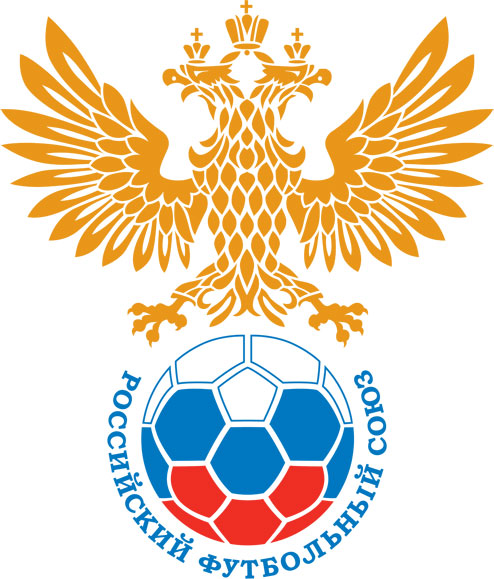 РОССИЙСКИЙ ФУТБОЛЬНЫЙ СОЮЗМАОО СФФ «Центр»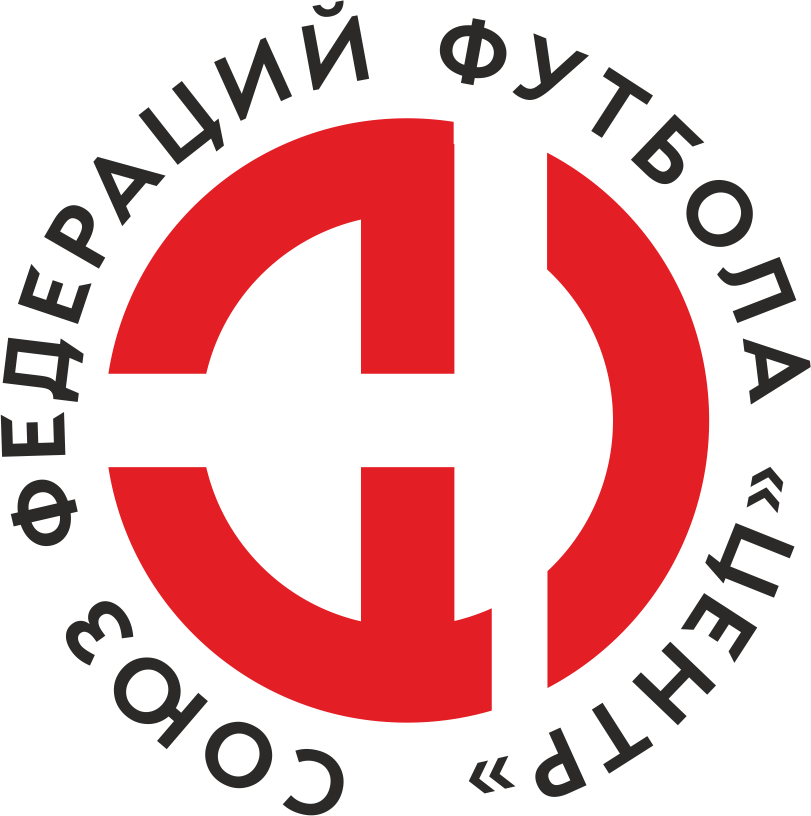    Первенство России по футболу среди команд III дивизиона, зона «Центр» _____ финала Кубка России по футболу среди команд III дивизиона, зона «Центр»Стадион «Старт» (Нововоронеж)Дата:16 октября 2023Атом (Нововоронеж)Атом (Нововоронеж)Атом (Нововоронеж)Атом (Нововоронеж)Урожай (Елань)Урожай (Елань)команда хозяевкоманда хозяевкоманда хозяевкоманда хозяевкоманда гостейкоманда гостейНачало:15:00Освещение:естественноеестественноеКоличество зрителей:100Результат:0:1в пользуУрожай (Елань)1 тайм:0:0в пользуничьяСудья:Гребёнкин Максим  (Ефремов)кат.1 кат.1 помощник:Шаповалов Илья (Брянск)кат.2 кат.2 помощник:Макеенков Артур (Брянск)кат.1 кат.Резервный судья:Резервный судья:Латынцев Никита ( Воронеж)кат.2 кат.Инспектор:Чаплыгин Леонид Петрович (Курск)Чаплыгин Леонид Петрович (Курск)Чаплыгин Леонид Петрович (Курск)Чаплыгин Леонид Петрович (Курск)Делегат:СчетИмя, фамилияКомандаМинута, на которой забит мячМинута, на которой забит мячМинута, на которой забит мячСчетИмя, фамилияКомандаС игрыС 11 метровАвтогол0:1Игорь КрутовУрожай (Елань)90+3Мин                 Имя, фамилия                          КомандаОснование90+Максим ЛаврентьевУрожай (Елань)Второе предупреждение в матче ( срыв перспективной атаки)РОССИЙСКИЙ ФУТБОЛЬНЫЙ СОЮЗМАОО СФФ «Центр»РОССИЙСКИЙ ФУТБОЛЬНЫЙ СОЮЗМАОО СФФ «Центр»РОССИЙСКИЙ ФУТБОЛЬНЫЙ СОЮЗМАОО СФФ «Центр»РОССИЙСКИЙ ФУТБОЛЬНЫЙ СОЮЗМАОО СФФ «Центр»РОССИЙСКИЙ ФУТБОЛЬНЫЙ СОЮЗМАОО СФФ «Центр»РОССИЙСКИЙ ФУТБОЛЬНЫЙ СОЮЗМАОО СФФ «Центр»Приложение к протоколу №Приложение к протоколу №Приложение к протоколу №Приложение к протоколу №Дата:16 октября 202316 октября 202316 октября 202316 октября 202316 октября 2023Команда:Команда:Атом (Нововоронеж)Атом (Нововоронеж)Атом (Нововоронеж)Атом (Нововоронеж)Атом (Нововоронеж)Атом (Нововоронеж)Игроки основного составаИгроки основного составаЦвет футболок: синие       Цвет гетр: синиеЦвет футболок: синие       Цвет гетр: синиеЦвет футболок: синие       Цвет гетр: синиеЦвет футболок: синие       Цвет гетр: синиеНЛ – нелюбительНЛОВ – нелюбитель,ограничение возраста НЛ – нелюбительНЛОВ – нелюбитель,ограничение возраста Номер игрокаЗаполняется печатными буквамиЗаполняется печатными буквамиЗаполняется печатными буквамиНЛ – нелюбительНЛОВ – нелюбитель,ограничение возраста НЛ – нелюбительНЛОВ – нелюбитель,ограничение возраста Номер игрокаИмя, фамилияИмя, фамилияИмя, фамилия1Дмитрий Селезнев Дмитрий Селезнев Дмитрий Селезнев НЛОВ8Данила Романов Данила Романов Данила Романов НЛОВ98Данила Степанищев Данила Степанищев Данила Степанищев 17Денис Якунин  (к)Денис Якунин  (к)Денис Якунин  (к)21Владимир Мезинов  Владимир Мезинов  Владимир Мезинов  77Александр Акулов Александр Акулов Александр Акулов 52Виталий Запрудских Виталий Запрудских Виталий Запрудских 85Денис Магадиев Денис Магадиев Денис Магадиев 6Дмитрий Качуренко Дмитрий Качуренко Дмитрий Качуренко 11Дмитрий Сапельников Дмитрий Сапельников Дмитрий Сапельников 10Сергей Колпаков Сергей Колпаков Сергей Колпаков Запасные игроки Запасные игроки Запасные игроки Запасные игроки Запасные игроки Запасные игроки НЛОВ9Владислав ЖивоглазовВладислав ЖивоглазовВладислав ЖивоглазовНЛОВ54Егор НикитинЕгор НикитинЕгор Никитин48Илья ОдиноковИлья ОдиноковИлья ОдиноковНЛОВ22Игорь ШестаковИгорь ШестаковИгорь ШестаковНЛОВ2Никита МельниковНикита МельниковНикита МельниковНЛОВ36Даниил БатищевДаниил БатищевДаниил БатищевНЛОВ57Владислав ЗакиркоВладислав ЗакиркоВладислав Закирко4Денис УразовДенис УразовДенис УразовНЛОВ69Сергей НемченкоСергей НемченкоСергей НемченкоНЛОВ15Ярослав НиколаевЯрослав НиколаевЯрослав НиколаевТренерский состав и персонал Тренерский состав и персонал Фамилия, имя, отчествоФамилия, имя, отчествоДолжностьДолжностьТренерский состав и персонал Тренерский состав и персонал 1Сергей Сергеевич ПанинНачальник командыНачальник командыТренерский состав и персонал Тренерский состав и персонал 234567ЗаменаЗаменаВместоВместоВместоВышелВышелВышелВышелМинМинСудья: _________________________Судья: _________________________Судья: _________________________11Дмитрий КачуренкоДмитрий КачуренкоДмитрий КачуренкоИгорь ШестаковИгорь ШестаковИгорь ШестаковИгорь Шестаков464622Данила РомановДанила РомановДанила РомановДаниил БатищевДаниил БатищевДаниил БатищевДаниил Батищев6565Подпись Судьи: _________________Подпись Судьи: _________________Подпись Судьи: _________________33Виталий ЗапрудскихВиталий ЗапрудскихВиталий ЗапрудскихНикита МельниковНикита МельниковНикита МельниковНикита Мельников8585Подпись Судьи: _________________Подпись Судьи: _________________Подпись Судьи: _________________44556677        РОССИЙСКИЙ ФУТБОЛЬНЫЙ СОЮЗМАОО СФФ «Центр»        РОССИЙСКИЙ ФУТБОЛЬНЫЙ СОЮЗМАОО СФФ «Центр»        РОССИЙСКИЙ ФУТБОЛЬНЫЙ СОЮЗМАОО СФФ «Центр»        РОССИЙСКИЙ ФУТБОЛЬНЫЙ СОЮЗМАОО СФФ «Центр»        РОССИЙСКИЙ ФУТБОЛЬНЫЙ СОЮЗМАОО СФФ «Центр»        РОССИЙСКИЙ ФУТБОЛЬНЫЙ СОЮЗМАОО СФФ «Центр»        РОССИЙСКИЙ ФУТБОЛЬНЫЙ СОЮЗМАОО СФФ «Центр»        РОССИЙСКИЙ ФУТБОЛЬНЫЙ СОЮЗМАОО СФФ «Центр»        РОССИЙСКИЙ ФУТБОЛЬНЫЙ СОЮЗМАОО СФФ «Центр»Приложение к протоколу №Приложение к протоколу №Приложение к протоколу №Приложение к протоколу №Приложение к протоколу №Приложение к протоколу №Дата:Дата:16 октября 202316 октября 202316 октября 202316 октября 202316 октября 202316 октября 2023Команда:Команда:Команда:Урожай (Елань)Урожай (Елань)Урожай (Елань)Урожай (Елань)Урожай (Елань)Урожай (Елань)Урожай (Елань)Урожай (Елань)Урожай (Елань)Игроки основного составаИгроки основного составаЦвет футболок: Желтые   Цвет гетр:  желтыеЦвет футболок: Желтые   Цвет гетр:  желтыеЦвет футболок: Желтые   Цвет гетр:  желтыеЦвет футболок: Желтые   Цвет гетр:  желтыеНЛ – нелюбительНЛОВ – нелюбитель,ограничение возрастаНЛ – нелюбительНЛОВ – нелюбитель,ограничение возрастаНомер игрокаЗаполняется печатными буквамиЗаполняется печатными буквамиЗаполняется печатными буквамиНЛ – нелюбительНЛОВ – нелюбитель,ограничение возрастаНЛ – нелюбительНЛОВ – нелюбитель,ограничение возрастаНомер игрокаИмя, фамилияИмя, фамилияИмя, фамилияНЛОВ16Батыр Умиров Батыр Умиров Батыр Умиров 21Владимир Семенов Владимир Семенов Владимир Семенов НЛОВ4Максим Лаврентьев Максим Лаврентьев Максим Лаврентьев НЛОВ20Иван Поляков Иван Поляков Иван Поляков 6Никита Зотьев Никита Зотьев Никита Зотьев НЛОВ19Никита Гаврилов Никита Гаврилов Никита Гаврилов 9Данила Хахалев Данила Хахалев Данила Хахалев 5Игорь Чембаров Игорь Чембаров Игорь Чембаров НЛОВ2Тимофей Сонин Тимофей Сонин Тимофей Сонин 13Игорь Крутов (к)Игорь Крутов (к)Игорь Крутов (к)10Александр Блинов Александр Блинов Александр Блинов Запасные игроки Запасные игроки Запасные игроки Запасные игроки Запасные игроки Запасные игроки НЛОВ1Павел ЧерниковПавел ЧерниковПавел ЧерниковНЛОВ12Михаил ШиловскийМихаил ШиловскийМихаил ШиловскийНЛОВ14Егор ЖуйковЕгор ЖуйковЕгор ЖуйковНЛОВ11Артём УсмановАртём УсмановАртём УсмановНЛОВ17Виктор ЕфимовВиктор ЕфимовВиктор ЕфимовТренерский состав и персонал Тренерский состав и персонал Фамилия, имя, отчествоФамилия, имя, отчествоДолжностьДолжностьТренерский состав и персонал Тренерский состав и персонал 1Эвальд Брунович ФроловГлавный тренерГлавный тренерТренерский состав и персонал Тренерский состав и персонал 234567Замена Замена ВместоВместоВышелМинСудья : ______________________Судья : ______________________11Тимофей СонинТимофей СонинЕгор Жуйков7922Никита ГавриловНикита ГавриловМихаил Шиловский90+Подпись Судьи : ______________Подпись Судьи : ______________Подпись Судьи : ______________33Подпись Судьи : ______________Подпись Судьи : ______________Подпись Судьи : ______________44556677        РОССИЙСКИЙ ФУТБОЛЬНЫЙ СОЮЗМАОО СФФ «Центр»        РОССИЙСКИЙ ФУТБОЛЬНЫЙ СОЮЗМАОО СФФ «Центр»        РОССИЙСКИЙ ФУТБОЛЬНЫЙ СОЮЗМАОО СФФ «Центр»        РОССИЙСКИЙ ФУТБОЛЬНЫЙ СОЮЗМАОО СФФ «Центр»   Первенство России по футболу среди футбольных команд III дивизиона, зона «Центр» _____ финала Кубка России по футболу среди футбольных команд III дивизиона, зона «Центр»       Приложение к протоколу №Дата:16 октября 2023Атом (Нововоронеж)Урожай (Елань)команда хозяевкоманда гостей